Edytowalna formatka wzoru znajdującego się w narzędziowniku dla dyrektorów szkół, będącym częścią publikacji pt. „Aktywna szkoła z TIK. Przewodnik i narzędziownik dla dyrektorów szkół”, aut. Dorota Pintal, projekt „Lekcja:Enter”, Fundacja Rozwoju Społeczeństwa Informacyjnego, wyd. 2, Warszawa 2022 1.2. Przykładowy fragment planu wdrażania TIK„Aktywna lekcja z TIK” – plan włączania technologii informacyjnych i komunikacyjnych do działań dydaktycznych w szkoleNazwa szkoły: Szkoła Podstawowa nr 128 w TikowieDZIAŁANIE I. Budowanie wizji szkoły wprowadzającej technologie informacyjne i komunikacyjne do codziennej pracy nauczycieliZADANIE (co?):I.1. Debata z udziałem nauczycieli, rodziców, uczniów, przedstawicieli organu prowadzącego 
i innych osób związanych ze szkołąOsoba odpowiedzialna (kto?): dyrektor/dyrektorka szkołyTermin (kiedy?): październik 2022Sposób realizacji zadania (jak?): debata metodą world cafeI.2. Opracowanie wizji szkołyOsoba odpowiedzialna (kto?): dyrektor/dyrektorka szkołyTermin (kiedy?): październik 2022Sposób realizacji zadania (jak?): spotkanie z przedstawicielami uczniów, rodziców, nauczycieli i innymi uczestnikami debaty I.3. Komunikowanie wizji szkołyOsoba odpowiedzialna (kto?): nauczyciel odpowiedzialny/nauczycielka odpowiedzialna  za działania promocyjneTermin (kiedy?): październik 2022Sposób realizacji zadania (jak?): przygotowanie materiałów informacyjnych, na przykład ulotki, broszuryOsoba odpowiedzialna (kto?): osoba odpowiedzialna za działania promocyjneTermin (kiedy?): październik 2022Sposób realizacji zadania (jak?): rozpowszechnienie materiałów promocyjnych z wykorzystaniem mediów społecznościowych oraz przekazanie wydrukowanych ulotek wszystkim zainteresowanymDZIAŁANIE II. Diagnoza potrzeb szkoły, nauczycieli, uczniów w zakresie wdrażania technologii informacyjnych i komunikacyjnych TIK w ramach wypracowanej wizjiZADANIE (co?)II.1. Diagnoza potrzeb i analiza dostępnych zasobów w zakresie sprzętu niezbędnego do wprowadzania TIK w szkoleOsoba odpowiedzialna (kto?): pracownicy administracji, nauczyciel/nauczycielka informatykiTermin (kiedy?): listopad 2022Sposób realizacji zadania (jak?): spis dostępnych zasobów (sprzętu), określenie potrzeb w zakresie sprzętuII.2. Diagnoza potrzeb i analiza dostępnych zasobów w zakresie umiejętności nauczycieli związanych z TIKOsoba odpowiedzialna (kto?): dyrektor/dyrektorka szkołyTermin (kiedy?): listopad 2022Sposób realizacji zadania (jak?): alternatywne metody badawcze – tarcza strzelnicza, balonII.3. Diagnoza potrzeb i analiza dostępnych zasobów w zakresie wewnątrzszkolnych uregulowań prawnych związanych z wykorzystaniem przez uczniów telefonów komórkowych do celów edukacyjnychOsoba odpowiedzialna (kto?): nauczyciel odpowiedzialny/nauczycielka odpowiedzialna za zapisy w statucie szkołyTermin (kiedy?): listopad 2022Sposób realizacji zadania (jak?): analiza zapisów w statucie szkoły, w szkolnych procedurach i instrukcjachII.4. Diagnoza potrzeb i analiza dostępnych zasobów w zakresie organizacji procesu edukacyjnego z wykorzystaniem TIKOsoba odpowiedzialna (kto?): dyrektor/dyrektorka szkołyTermin (kiedy?): listopad 2022Sposób realizacji zadania (jak?): przeprowadzenie badania wśród nauczycieli z zastosowaniem metody metaplanuII.5. Opracowanie wyników diagnozyOsoba odpowiedzialna (kto?): osoby odpowiedzialne za zadania II.1–4.Termin (kiedy?): listopad 2022Sposób realizacji zadania (jak?): przygotowanie przez osoby odpowiedzialne za zadania II.1–4. wyników diagnozy (raportu)DZIAŁANIE III. Przygotowanie do opracowania planu włączania TIK do działań dydaktycznych w szkoleZADANIE (co?)III.1. Powołanie koordynatora/koordynatorki do spraw opracowania i wdrożenia planuOsoba odpowiedzialna (kto?): dyrektor/dyrektorka szkołyTermin (kiedy?): październik 2022Sposób realizacji zadania (jak?): powołanie koordynatora/koordynatorki do spraw opracowania 
i wdrożenia planu na wniosek nauczycieli współtworzących planIII.2. Opracowanie wniosków z diagnozy oraz wskazanie rekomendacji do zaplanowania przyszłych działańOsoba odpowiedzialna (kto?): dyrektor/dyrektorka szkoły, koordynator/koordynatorka do spraw opracowania i wdrożenia planuTermin (kiedy?): listopad 2022Sposób realizacji zadania (jak?): spotkanie nauczycieli, warsztaty poświęcone analizie wyników 
i opracowaniu wniosków oraz rekomendacjiIII.3. Sformułowanie celu (celów) zmiany w zakresie wdrażania TIK w szkoleOsoba odpowiedzialna (kto?): koordynator/koordynatorka do spraw opracowania i wdrożenia planuTermin (kiedy?): listopad 2022Sposób realizacji zadania (jak?): spotkanie nauczycieli, warsztaty poświęcone formułowaniu celów, 
na przykład z zastosowaniem metodologii SMARTIII.4. Generowanie rozwiązań prowadzących do osiągnięcia celuOsoba odpowiedzialna (kto?): koordynator/koordynatorka do spraw opracowania i wdrożenia planuTermin (kiedy?): listopad 2022Sposób realizacji zadania (jak?): spotkanie nauczycieli, warsztaty poświęcone generowaniu rozwiązań, na przykład z zastosowaniem metody 5QIV. Plan włączania TIK do działań dydaktycznych w szkoleCel (cele):Cele krótkoterminowe:Do maja 2023 roku 50% nauczycieli naszej szkoły zastosuje co najmniej raz w swojej pracy z uczniami metodę lekcji odwróconej.Do maja 2023 roku 60% nauczycieli średnio pięć razy w tygodniu zaplanuje i przeprowadzi lekcję 
z wykorzystaniem TIK, angażującą uczniów do działania.Do maja 2023 roku 50% nauczycieli wykorzysta e-materiały (własne lub dostępne w sieci) co najmniej dwa razy w tygodniu do osiągnięcia celów lekcji.Do maja 2023 roku wszyscy nauczyciele w pracy stacjonarnej zastosują metody i techniki kształcenia na odległość.Cele długoterminowe:Do końca 2025 roku wszyscy nauczyciele będą stosować na lekcji TIK średnio co najmniej pięć razy w tygodniu. Do końca 2025 roku przynajmniej raz w roku organizowane będą projekty edukacyjne według modelu STEAM.Do końca 2025 roku wszyscy nauczyciele w szkole będą integrowali TIK w procesie edukacji na poziomie S w modelu SAMR.Do końca 2025 roku 50% nauczycieli szkoły będzie integrowało TIK w procesie edukacji co najmniej na poziomie A w modelu SAMR. Do końca 2025 roku przynajmniej 10% nauczycieli szkoły będzie integrowało TIK w procesie edukacji na poziomie M lub R.ZADANIE (co?) IV.1. Opracowanie planu doposażania szkoły w niezbędny sprzęt i jego realizacjaOsoba odpowiedzialna (kto?): osoba wskazana przez dyrektora/dyrektorkę szkołyTermin (kiedy?): listopad 2022Sposób realizacji zadania (jak?): zastosowanie pytań „Co?”, „Kto?”, „Kiedy?” i realizacja planu, czyli uzupełnianie zasobówPotrzebne zasoby: osoby zajmujące się finansami w szkole i realizujące zakupy (środki finansowe), rodzice, instytucje lokalne, organ prowadzący, organizacje pozarządoweIV.2. Organizowanie doskonalenia nauczycieli w zakresie stosowania TIK w szkoleIV.2.1.Osoba odpowiedzialna (kto?): nauczyciel odpowiedzialny/nauczycielka odpowiedzialna za organizację doskonalenia w szkoleTermin (kiedy?): listopad 2022Sposób realizacji zadania (jak?): zorganizowanie szkolenia dla nauczycieli na temat strategii SAMR wdrażania TIK w szkolePotrzebne zasoby: ekspert zewnętrzny (środki finansowe), trenerzy lokalni/trenerzy regionalni prowadzący szkolenia nauczycieli w projekcie „Lekcja:Enter”, mogą to być także nauczyciele biorący udział w projekcie „Lekcja:Enter”IV.2.2. Osoba odpowiedzialna (kto?): nauczyciel odpowiedzialny/nauczycielka odpowiedzialna za organizację doskonalenia w szkoleTermin (kiedy?): marzec 2023Sposób realizacji zadania (jak?): zorganizowanie szkolenia dla nauczycieli na temat wykorzystywania 
i (lub) przygotowywania e-materiałów przez nauczycieli (w zależności od poziomu zaawansowania można podzielić nauczycieli na dwa zespoły)Potrzebne zasoby: eksperci zewnętrzni (środki finansowe), trenerzy lokalni/trenerzy regionalni prowadzący szkolenia nauczycieli w projekcie „Lekcja:Enter”, mogą to być także nauczyciele biorący udział w projekcie „Lekcja:Enter”, zasoby Zintegrowanej Platformy EdukacyjnejIV.2.3. Osoba odpowiedzialna (kto?): koordynator/koordynatorka do spraw opracowania i wdrożenia planu Termin (kiedy?): raz w miesiącu w okresie od stycznia do czerwca 2023Sposób realizacji zadania (jak?): organizowanie miniwarsztatów dla nauczycieli z wykorzystaniem konkretnych narzędzi i aplikacji TIKPotrzebne zasoby: nauczyciele uczestniczący w projekcie „Lekcja:Enter”, inni nauczyciele szkoły stosujący w swojej pracy nowoczesne narzędzia i metody aktywizujące, zasoby sieci internet jako źródło narzędzi i aplikacjiIV.2.4. Osoba odpowiedzialna (kto?): nauczyciel odpowiedzialny/nauczycielka odpowiedzialna za organizowanie obserwacji koleżeńskichTermin (kiedy?): październik 2022, marzec 2023, marzec 2024, marzec 2025Sposób realizacji zadania (jak?): wymiana doświadczeń nauczycieli przez organizowanie obserwacji koleżeńskich wraz z informacją zwrotnąPotrzebne zasoby: wiedza i doświadczenie nauczycieli, umiejętność udzielania informacji zwrotnej przez nauczycieliIV.2.5. Osoba odpowiedzialna (kto?): nauczyciel odpowiedzialny/nauczycielka odpowiedzialna za organizację zajęć pokazowychTermin (kiedy?): październik 2022, październik 2023, październik 2024Sposób realizacji zadania (jak?): przeprowadzenie zajęć pokazowych wraz z omówieniem, w tym zajęć dla rodzicówPotrzebne zasoby: sprzęt szkolny, nauczyciele obserwujący zajęcia, uczniowie, rodziceIV.2.6. Osoba odpowiedzialna (kto?): nauczyciel odpowiedzialny/nauczycielka odpowiedzialna za utworzenie 
i monitorowanie banku zadań i scenariuszy lekcji z zastosowaniem TIKTermin (kiedy?): październik 2022, marzec 2023, marzec 2024, marzec 2025Sposób realizacji zadania (jak?): tworzenie banku zadań i scenariuszy lekcji z zastosowaniem TIKPotrzebne zasoby: dysk w chmurze, narzędzia i aplikacje TIKIV.2.7.Osoba odpowiedzialna (kto?): nauczyciel odpowiedzialny/nauczycielka odpowiedzialna za organizację doskonalenia w szkoleTermin (kiedy?): marzec 2023Sposób realizacji zadania (jak?): zorganizowanie szkolenia dla nauczycieli nt. stosowania aktywizujących metod pracy w edukacji zdalnejPotrzebne zasoby: ekspert zewnętrzny, środki finansowe, może to być też nauczyciel biorący/ nauczycielka biorąca udział w projekcie "Lekcja:Enter"IV.2.8.Osoba odpowiedzialna (kto?): nauczyciel odpowiedzialny/nauczycielka odpowiedzialna za organizację doskonalenia w szkoleTermin (kiedy?): marzec 2023Sposób realizacji zadania (jak?): przygotowanie nauczycieli do stosowania w pracy stacjonarnej metod 
i technik kształcenia na odległośćPotrzebne zasoby: ekspert zewnętrzny, środki finansowe, może to być też nauczyciel biorący/nauczycielka biorąca udział w projekcie "Lekcja:Enter"IV.3. Unormowanie wewnątrzszkolnych zapisów prawa w zakresie stosowania przez uczniów 
i telefonów komórkowychOsoba odpowiedzialna (kto?): nauczyciel odpowiedzialny/nauczycielka odpowiedzialna za zmiany 
w szkolnych procedurach, dyrektor/dyrektorka szkołyTermin (kiedy?): grudzień 2022Sposób realizacji zadania (jak?): uzupełnienie zapisów statutu szkoły, uchwalenie zmian w statuciePotrzebne zasoby: statut szkoły, pozostali nauczycieleIV.4. Organizacja procesów edukacyjnych z wykorzystaniem TIKOsoba odpowiedzialna (kto?): wszyscy nauczycieleTermin (kiedy?): średnio co najmniej pięć razy w tygodniu do końca 2025 rokuSposób realizacji zadania (jak?): stosowanie przez nauczycieli narzędzi TIK na lekcjach i zajęciach pozalekcyjnych, w tym w formule BYODPotrzebne zasoby: umiejętności nauczyciela, zasoby sieci internet, tablice interaktywne, smartfony uczniów, tablety, scenariusze zajęć, e-materiały tworzone przez nauczycieli, na przykład z wykorzystaniem Zintegrowanej Platformy Edukacyjnej Osoba odpowiedzialna (kto?): wszyscy nauczycieleTermin (kiedy?): przynajmniej raz w każdym roku wdrażania zmiany, począwszy od lutego 2023Sposób realizacji zadania (jak?): organizowanie kształcenia wyprzedzającego i lekcji odwróconychPotrzebne zasoby: umiejętności nauczycieli, zasoby sieci internet, tablice interaktywne, smartfony uczniów, tablety, scenariusze zajęć, e-materiały tworzone przez nauczycieli, na przykład z wykorzystaniem Zintegrowanej Platformy EdukacyjnejOsoba odpowiedzialna (kto?): wszyscy nauczycieleTermin (kiedy?): przynajmniej raz w każdym roku wdrażania zmiany, począwszy od lutego 2023Sposób realizacji zadania (jak?): umożliwianie uczniom tworzenia zadań z wykorzystaniem TIKPotrzebne zasoby: smartfony uczniów, tablety, narzędzia TIK, e-materiały, umiejętności uczniówOsoba odpowiedzialna (kto?): wszyscy nauczycieleTermin (kiedy?): w sytuacji, gdy odbywa się nauczanie zdalneSposób realizacji zadania (jak?): stosowanie przez nauczycieli aktywizujących metod pracy  na lekcjach zdalnych z włączaniem narzędzi TIKPotrzebne zasoby: umiejętności nauczycieli, zasoby sieci internet, smartfony uczniów, tablety, scenariusze zajęć, e-materiały tworzone przez nauczycieli, np. z wykorzystaniem Zintegrowanej Platformy Edukacyjnej[…]IV.5. Organizacja projektów edukacyjnych w modelu STEAMOsoba odpowiedzialna (kto?): wychowawcy klas jako przewodniczący zespołu projektowego w każdej klasie, nauczyciele uczący w każdej klasie jako członkowie zespołuTermin (kiedy?): maj 2023, maj 2024, maj 2025Sposób realizacji zadania (jak?): przygotowanie i zorganizowanie tygodnia z projektem, na przykład każda klasa realizuje jeden projekt w modelu STEAM przez tydzieńPotrzebne zasoby: umiejętności uczniów, umiejętności nauczycieli, sprzęt szkolny, przestrzenie szkolne IV.6. Podsumowanie działań, ocena efektówOsoba odpowiedzialna (kto?): koordynator/koordynatorka do spraw opracowania i wdrażania planuTermin (kiedy?): listopad 2025 Sposób realizacji zadania (jak?): przeprowadzenie ewaluacji zmianyPotrzebne zasoby: umiejętności nauczycieli w zakresie prowadzenia badań ewaluacyjnych, plan ewaluacji, narzędzia badawcze[…]DZIAŁANIE V. Monitorowanie wdrażania planu, w tym rola dyrektora/dyrektorki – fragment do zadania IV.2. Organizowanie doskonalenia nauczycieli w zakresie stosowania TIK w szkoleZADANIE NR: IV.2.1. Sposób monitorowania: lista obecności na szkoleniuKryterium sukcesu: 80% nauczycieli weźmie udział w szkoleniuOsoba monitorująca: dyrektor/dyrektorka szkoły, koordynator/koordynatorka do spraw opracowania 
i wdrożenia planuZADANIE NR: IV.2.2.Sposób monitorowania: lista obecnościKryterium sukcesu: 80% nauczycieli weźmie udział w szkoleniuOsoba monitorująca: dyrektor/dyrektorka szkołyZADANIE NR: IV.2.3.Sposób monitorowania: listy obecności nauczycieli w miniwarsztatach, zestawienie tematów warsztatówKryterium sukcesu: 60% nauczycieli weźmie udział w co najmniej jednym warsztacie, odbędzie się sześć warsztatówOsoba monitorująca: dyrektor/dyrektorka szkołyZADANIE NR: IV.2.4.Sposób monitorowania: zestawienie obserwacji koleżeńskich wraz z harmonogramem, wnioski nauczycieli z obserwacjiKryterium sukcesu: 80% nauczycieli zatrudnionych w szkole weźmie udział w obserwacjach koleżeńskichOsoba monitorująca: dyrektor/dyrektorka szkołyZADANIE NR: IV.2.5.Sposób monitorowania: obserwacje lekcji pokazowychKryterium sukcesu: odbędzie się pięć lekcji pokazowychOsoba monitorująca: dyrektor/dyrektorka szkołyZADANIE NR: IV.2.6.Sposób monitorowania: zestawienie scenariuszy i innych materiałów na dysku w chmurzeKryterium sukcesu: liczba scenariuszy i (lub) materiałów równa liczbie nauczycieliOsoba monitorująca: dyrektor/dyrektorka szkoły[…]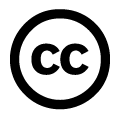 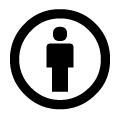 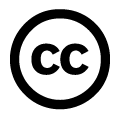 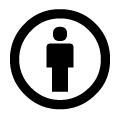 